Burnsville Baseball Spring Trip Phoenix ArizonaSunday March 25th2:30 PM Player check in at HHH terminal- Sun Country Airlines4:25 PM Depart For Phoenix Flight # SY6075:25 PM Arrive at Sky Harbor Airport in Phoenix6:20 PM Picking up Rental Vans7:00 PM Check in at the Hotel - Scottsdale Inn & Suites7:30 PM TEAM MEETING AT HOTELMonday March 26th8:00 - 12:30 PM	Practice @ Paradise Valley HS1:45			Lunch6:00-9:30		Practice @ Paradise Valley HS - lightsTuesday March 27th8:00 - 12:30 PM	Practice @ Paradise Valley HS1:45			Lunch6:00 - 9:15 PM	Team Intra Scrimmage - LightsWednesday March 28th 8:30 - 12:30 PM 	 Practice @ Paradise Valley HS 2:00 - 4:00 PM	TopGolf6:15 - 9:00 PM	 Practice @ Paradise Valley HS - LightsThursday March 29th8:30 - 12:30AM 	Team Scrimmage@ Gene Autry St. Louis Park Mn1:30 PM		Hike a mountain as a team.PM	Coaches Dinner Friday March 30th8:15AM - 12:30PM Team Practice @ Paradise Valley HSCheck out of the Hotel - 1:00 pm.Arrive at the Airport - 1:45Return Vans - 2:00Depart for Mn Arrive MPLS – 11:03 pm.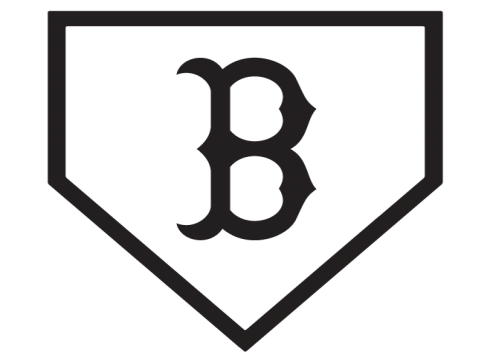 